Protein Synthesis 4 W’s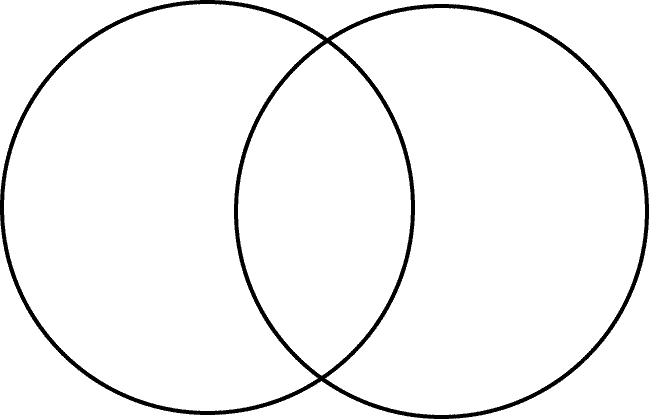 When?What?Who?Where?